Pielikums Nr.1Madonas novada pašvaldības domes16.11.2021. lēmumam Nr. 420(protokols Nr. 14, 28.p.) 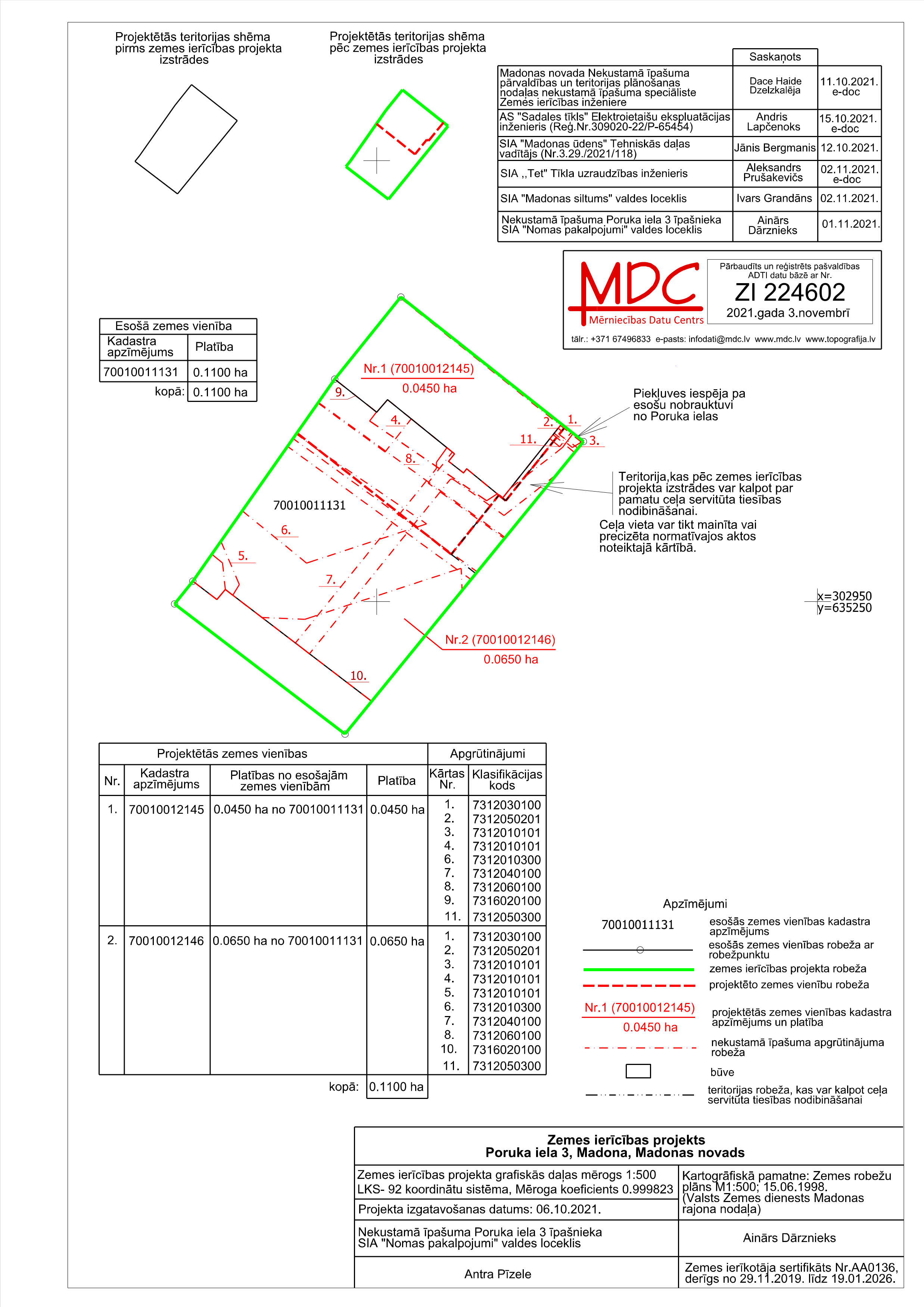 